от «15» января 2021 г.                                        № 3                                    пос. КоробкинО внесении изменений  дополнений в постановление Администрации Коробкинского СМО РК № 2/2 от 30 января 2020г. «Об утверждении муниципальной программы  «Комплексное развитие сельских  территорий Коробкинского сельского муниципального образования Республики Калмыкия на 2021-2024 гг.»В соответствии с Федеральным законом от 06.10.2003 г № 131-ФЗ «Об общих принципах организации местного самоуправления в Российской Федерации»,руководствуясь Уставом Коробкинского сельского муниципального образования Республики Калмыкия, Администрация Коробкинского сельского муниципального образования Республики Калмыкия ПОСТАНОВЛЯЕТ:Внести изменения  и дополнения в постановление  Администрации Коробкинского СМО РК №2/2 от 30.01.2020г.  «Об утверждении программы Коробкинского сельского муниципального образования Республики Калмыкия «Комплексное развитие сельских территорий Коробкинского сельского муниципального образования Республики Калмыкия на 2021-2024 годы» (далее - Программа).Приложение №1 к постановлению изложить в новой редакции (прилагается)Приложение №1 к муниципальной программе  изложить в новой редакции (прилагается)Приложение №2 к муниципальной программе  изложить в новой редакции (прилагается)Приложение №3 к муниципальной программе  изложить в новой редакции (прилагается)2. Контроль за исполнением настоящего постановления оставляю за собой.3. Настоящее  постановление вступает в силу со дня его подписания и подлежит официальному опубликованию (обнародованию).Глава администрации Коробкинского  сельскогомуниципального образования Республики Калмыкия                                          Литвиненко Е.Н.Приложение №1к постановлению администрации Коробкинского СМОРК от 15.01.2021г. №3Паспорт муниципальной программы «Комплексное развитие сельских территорий Коробкинского сельского муниципального образования Республики Калмыкия на 2021-2024 гг.»1.Характеристика проблемы и обоснование необходимостипринятия ПрограммыКоробкинское сельское муниципальное образование расположено в северной части Сарпинского районного муниципального образования Республики  Калмыкия.В состав Коробкинского СМО входят один населенный пункт:п.  Коробкин, который является административным центром сельского муниципального образования.Численность населения муниципального образования на 01.01.2020 г. составила 287 чел., средний размер домохозяйств 3 чел. Плотность населения 1,2 чел./км2. От экономически активного населения (224 чел.) почти половина работающее население. Так же как весь район экономика СМО ориентирована на развитие сельскохозяйственной отрасли. Основная часть (67,8 %) работающего населения занята в сельском хозяйстве. Общая площадь СМО составляет 15,5 тыс. га в том числе 94,7% земель составляют сельхозугодия. Основными причинами исторически сложившейся неблагоприятной ситуации в комплексном развитии села являются остаточный принцип финансирования развития социальной и инженерной инфраструктуры в сельской местности, высокий уровень затратности комплексного развития сельских территорий в связи с мелкодисперсным характером сельского расселения. Сокращение и измельчение сельской поселенческой структуры приводит к запустению сельских территорий.Одной из причин неблагоприятной ситуации в комплексном развитии села является также крайне низкий уровень комфортности проживания в сельской местности. Уровень обустройства сельского жилищного фонда значительно ниже городского уровня:- низкий уровень комфортности проживания в сельской местности влияет на миграционные настроения сельского населения, особенно молодежи. Соответственно, сокращается источник расширенного воспроизводства трудового ресурсного потенциала сельских  территорий;-отсутствие централизованной системы водоснабжения отрицательно сказывается на качестве жизни населения. Физический износ централизованной водопроводной сети и артезианских скважин составляет 100%, что привело к росту себестоимости предоставления услуги населению, к снижению качества услуги и как следствие - снижению уровня комфортного проживания сельского населения;  - отсутствие обустроенных зон отдыха, спортивных, детских игровых площадок. На сегодняшний день места, выбранные для создания и обустройства зоны отдыха, спортивных, детских игровых площадок, является зонами, где отсутствует какие-либо места и зоны отдыха.- следующей проблемой связанной в большей степени с демографической ситуацией является отсутствие на территории населенного пункта школьного автобуса.С учетом, объективных особенностей развития сельских территорий, и имеющегося значительного разрыва в уровне и качестве жизни на селе по сравнению с городскими территориями, достижение прогресса в изменении сложившейся ситуации возможно только на условиях использования программно-целевого метода, в том числе постановки задач, определения путей их решения с привлечением средств государственной поддержки на федеральном уровне.Показателем результативности использования программно-целевого метода являются позитивные изменения в комплексном развитии сельских территорий в ходе реализации федеральных целевых программ, которые создали определенные предпосылки для укрепления производственного и инфраструктурного потенциала сельских территорий, способствовали повышению занятости и доходов сельского населения, решению вопросов улучшения их жилищных условий и социальной среды обитания.II. Основные цели и задачи ПрограммыПрограмма разработана в соответствии с Государственной программой Российской Федерации «Комплексное развитие сельских территорий», утвержденной Постановлением Правительства Российской Федерации от 31.05.2019 года №696. В соответствии с муниципальной программой Сарпинского районного муниципального образования Республики Калмыкия «Развитие муниципального хозяйства на 2016 - 2023 годы», утвержденной постановлением администрации Сарпинского РМО РК от 24.08.2016 г. № 292-п.Целями Программы являются: повышение уровня и качества жизни сельского населения, замедление процессов депопуляции и стабилизация численности сельского населения,  создание благоприятных условий для выполнения селом его производственной и других общенациональных функций и задач территориального развитияДанная программа направлена на обеспечение комплексного развития сельских территорий Коробкинского сельского муниципального образования:- повышения уровня и качества жизни сельского населения путем создания комфортных условий жизнедеятельности в сельской местности; - активизации участия граждан, проживающих в сельской местности, в реализации общественно значимых проектов.Данное направление позволит активизировать участие сельского населения в реализации общественно значимых проектов, их объединений на цели местного развития.На сегодняшний день наблюдается достаточно невысокая активность сельского населения в разработке и реализации общественно-значимых проектов, направленных на благоустройство сельских территорий. Вместе с тем мобилизация собственных материальных, трудовых и финансовых ресурсов граждан, их объединений, общественных организаций, предпринимательского сообщества на цели местного развития могла бы существенно повлиять на создание комфортных условий для устойчивого развития сельских территорий, а также для формирования и развития в сельской местности институтов гражданского общества.Основными задачами в этом направлении являются:-повышение активности существующего созидательного общественного потенциала в муниципальном образовании;-выстраивание конструктивного диалога власти, бизнеса и общества и объединение усилий в продвижении общественно значимых проектов развития территории.Результатом работы должны стать реальные проекты по развитию поселений, предусматривающие мероприятия по благоустройству сельских территорий, способные изменить жизнь селян к лучшему.Таким образом, для устойчивого развития сельской экономики, преодоления негативных демографических и миграционных тенденций, улучшения комфортности проживания сельских жителей, а также повышения гражданской инициативы и ответственности сельского населения необходимо провести комплекс мероприятий, направленных на:улучшение жилищных условий граждан, проживающих на сельских территориях,развитие инженерной и транспортной инфраструктур;стимулирование гражданской инициативы развитие социальной инфраструктуры.Без государственной поддержки в современных условиях сельские муниципальные образования не в состоянии эффективно участвовать 
в реализации комплекса взаимоувязанных мероприятий по устойчивому развитию сельских территорий и повышению качества жизни проживающего на этих территориях населения.Целевые индикаторы и показатели Программы приведены в приложении № 1.III.Перечень программных мероприятийПеречень мероприятий Программы сформирован в соответствии с основными направлениями государственной программы комплексного развития сельских территорий, с учетом анализа современного состояния и прогнозов развития, а также с учетом комплексного подхода к решению социально-экономических проблем развития сельских территорий на основе принципов проектного финансирования на основе документов территориального планирования. Перечень общественно значимых проектов, в рамках поддержки местных инициатив граждан, проживающих в сельской местности,  приведены в приложении № 2.IV. Механизм реализации и управления ПрограммойРеализация мероприятий Программы осуществляется исполнителями, определенными в соответствующих Приложениях по ее направлениям, и предусматривает взаимодействие с органами исполнительной власти, сельскохозяйственными и другими организациями, осуществляющими свою хозяйственную деятельность в сельской местности, общественными организациями и сельским населением. Ответственным исполнителем Программы является администрация Коробкинского сельского муниципального образования, которая в ходе реализации Программы:- обеспечивает координацию деятельности исполнителей, участвующих в реализации программных мероприятий;- разрабатывает в пределах своей компетенции нормативные правовые акты, необходимые для выполнения Программы.Механизм реализации Программы основан на принципах софинансирования из федерального, регионального, местного бюджетов и внебюджетных источников, в соотношениях определяемых в соответствии с нормативно-правовыми актами Российской Федерации и Республики Калмыкия.
V. Ресурсное обеспечение программыПри разработке стратегии финансового и ресурсного обеспечения Программы учитывались реальная ситуация в финансово-бюджетной сфере, высокая общеэкономическая, социально-демографическая, политическая значимость проблемы и реальная возможность ее решения при государственной, муниципальной поддержке и вовлечении в инвестиционную деятельность всех участников реализации Программы, включая сельское население.Финансирование Программы осуществляется за счет консолидации средств федерального, регионального, местного бюджетов и внебюджетных источников. Финансирование мероприятий Программы за счет средств федерального, регионального и местного бюджетов и внебюджетных источников осуществляется при согласовании выделения ассигнований на такие мероприятия за счет соответствующих источников. Суммы бюджетных ассигнований на реализацию мероприятий уточняются по необходимости.Ресурсное обеспечение и прогнозная оценка расходов федерального бюджета, республиканского бюджета, местного бюджета и внебюджетных источников на реализацию целей муниципальной программы указано в приложении №3.Предоставление средств федерального бюджета, на реализацию мероприятий настоящей программы осуществляется на основании соглашений, заключаемых исполнителями мероприятий программы с органами исполнительной власти субъекта Российской Федерации. Основные риски, связанные с реализацией программы, могут проявиться в связи с кризисными явлениями в экономике, сокращенным уровнем финансирования мероприятий, изменением федерального и регионального законодательства в областях, затрагивающих условия ее реализации.Перечисленные риски могут повлечь невыполнение отдельных мероприятий программы, что в конечном итоге отразится на выполнении показателей программы.Способом ограничения рисков будет являться мониторинг реализации программы, эффективное перераспределение финансовых ресурсов, привлеченных для ее реализации, своевременная корректировка программных мероприятий и показателей в зависимости от достигнутых результатов.VI. Ожидаемые результаты реализации  Реализация мероприятий Программы позволит повысить уровень комфортности проживания и уровень обеспеченности объектами социальной инфраструктуры на территории Коробкинского сельского муниципального образования Республики Калмыкия.Позволит объединить усилия всех заинтересованных лиц: представителей инициативной группы, индивидуальных предпринимателей, юридических лиц, специалистов администрации на выполнение данного проекта при их непосредственном участии, что делает данную Програаму социально-значимым.Участие в реализации Программы позволит отработать использование механизмов государственно-частного партнерства, привлечение средств внебюджетных источников для финансирования мероприятий Программы, включая средства населения и организаций в масштабах Коробкинского сельского муниципального образования. Жители населенных пунктов Коробкинского сельского муниципального образования почувствуют себя участниками в преобразовании своей малой Родины, у них возникнет желание своими делами и поступками нести ответственность  за ее будущее.Приложение № 3к муниципальной программеРесурсное обеспечение и прогнозная (справочная) оценка расходов федерального бюджета местного бюджета и внебюджетных источников на реализацию целей муниципальной программы ПОСТАНОВЛЕНИЕ  АДМИНИСТРАЦИИ КОРОБКИНСКОГО СЕЛЬСКОГО МУНИЦИПАЛЬНОГО ОБРАЗОВАНИЯ РЕСПУБЛИКИ КАЛМЫКИЯ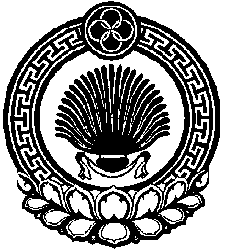 ХАЛЬМГ ТАНhЧИНКОРОБКИНСК СЕЛАНЭ МУНИЦИПАЛЬН БУРДЭЦИН АДМИНИСТРАЦИН  ТОГТАВР Наименование программыКомплексное развитие сельских территорий Коробкинского сельского муниципального образования Республики Калмыкия на 2021-2024 гг.Ответственный исполнитель  подпрограммыАдминистрация Коробкинского сельского муниципального образования Республики КалмыкияЦель программыКомплексное обустройство населенных пунктов объектами инфраструктуры, создание комфортных условий жизни в сельской местности, активизация участия граждан в реализации инициативных проектов, направленных на решение приоритетных задач развития Коробкинского  СМО РК.Задачи программы- сохранение доли сельского населения района в общей численности населения Республики Калмыкия;- обеспечение населения питьевой водой;- повышение доступности и качества услуг транспортного комплекса для школы -обеспечение прав и государственных гарантий гражданам, проживающим в сельской местности, качественного общего образования, обеспечение равного доступа к образовательным ресурсам- повышение доли общей площади благоустроенной  детской спортивной игровой площадки:- обеспечение населения оборудованными местами отдыха и досуга с детьми:- обеспечение доступности населению поселка Коробкин к сельскому дому культуры Важнейшие целевые индикаторы и показатели Реализация  проектов   по  развитию  сельских  территорий, в том числе :обеспечение населения питьевой водой, соответствующей требованиям безопасности и безвредности, установленным санитарно-эпидемиологическими правилами  создать гарантированные условия для обеспечения безопасности дорожного движения и автобусных перевозок школьников; - обеспечить подвоз согласно требованиям санитарно-эпидемиологических правил и нормативов.- создание и обустройство  детской спортивной игровой площадки:- организация досуга жителей, развитие творческого потенциалаЭтапы и сроки реализации программыСрок реализации 2021 – 2024 годы. Этапы реализации программы не выделяются.Объемы бюджетных ассигнований подпрограммыОбщий объем  финансирования муниципальной программы -тыс.руб., в том числе:                                                           федеральный бюджет       –   17293,94 тыс.руб.;                                                                                                                                                                   местный бюджет               -       84,8   тыс.руб.;внебюджетные источники -       238,71 тыс.руб.Ожидаемые результаты реализации подпрограммыПовышение общественной значимости развития сельских территорий в общенациональных интересах и привлекательности  сельской  местности для  комфортного проживания; Активизация  участия граждан, проживающих в сельской местности в реализации общественно значимых проектах; повышение доли общей площади благоустроенных жилых помещений (водопроводом, отоплением, газом) в сельских населённых пунктах СМО; повышение доли общей площади благоустроенных детских и спортивных площадокия; совершенствование эстетического состояния территории поселения, создание максимально комфортных и безопасных условий для отдыха, развития и оздоровления различных слоев населения Приложение № 1к муниципальной программеСведения о показателях (индикаторах) муниципальной программыПриложение № 2к муниципальной программеПеречень  основных мероприятий муниципальной программыПриложение № 1к муниципальной программеСведения о показателях (индикаторах) муниципальной программыПриложение № 2к муниципальной программеПеречень  основных мероприятий муниципальной программыПриложение № 1к муниципальной программеСведения о показателях (индикаторах) муниципальной программыПриложение № 2к муниципальной программеПеречень  основных мероприятий муниципальной программыПриложение № 1к муниципальной программеСведения о показателях (индикаторах) муниципальной программыПриложение № 2к муниципальной программеПеречень  основных мероприятий муниципальной программыПриложение № 1к муниципальной программеСведения о показателях (индикаторах) муниципальной программыПриложение № 2к муниципальной программеПеречень  основных мероприятий муниципальной программыПриложение № 1к муниципальной программеСведения о показателях (индикаторах) муниципальной программыПриложение № 2к муниципальной программеПеречень  основных мероприятий муниципальной программыПриложение № 1к муниципальной программеСведения о показателях (индикаторах) муниципальной программыПриложение № 2к муниципальной программеПеречень  основных мероприятий муниципальной программы№ п/пНомер и наименование основного мероприятияОтветственный исполнитель/ соисполнитель/участникСрокСрокОжидаемый непосредственный результат (краткое описание)№ п/пНомер и наименование основного мероприятияОтветственный исполнитель/ соисполнитель/участникначало реализацииокончание реализацииОжидаемый непосредственный результат (краткое описание)1234561.Водоснабжение  поселка Коробкин Сарпинского района Республики Калмыкия (водовод)           Администрация  Коробкинского  СМО РКСнижение уровня износа водопроводных сетей; улучшение качества питьевой воды;повышение уровня жизни населения2.Приобретение школьного автобусаАдминистрация  Коробкинского  СМО РК20212021- обеспечить своевременный подвоз обучающихся для сдачи государственных экзаменов  в образовательные учреждения, не нарушая прав граждан несовершеннолетнего возраста на получение образования.-решение вопросов обслуживания учреждений общественного воспитания.Администрация  Коробкинского  СМО РК20212021- обеспечить своевременный подвоз обучающихся для сдачи государственных экзаменов  в образовательные учреждения, не нарушая прав граждан несовершеннолетнего возраста на получение образования.-решение вопросов обслуживания учреждений общественного воспитания.3.Создание и обустройство детской  спортивной игровой площадки поселка Коробкин Сарпинского района Республики КалмыкияАдминистрация  Коробкинского  СМО РК20212021Укрепление здоровья детей, создание условий для формирования здорового образа жизни4.Строительство Дома культурыАдминистрация  Коробкинского  СМО РК20232023Строительство нового здания для работы учреждения культуры откроет новые возможности для предоставления услуг в сфере культуры населению поселка Коробкин.Организация досуга жителей, развитие творческого потенциала.СтатусНаименование муниципальной программы, подпрограммы муниципальной программы,  основного мероприятияОтветственный исполнитель, соисполнители,участники муниципальной программы, подпрограмм, основного мероприятия   Код бюджетной классификации    Код бюджетной классификации    Код бюджетной классификации    Код бюджетной классификации Оценка расходов (тыс. руб.), годыОценка расходов (тыс. руб.), годыОценка расходов (тыс. руб.), годыОценка расходов (тыс. руб.), годыОценка расходов (тыс. руб.), годыСтатусНаименование муниципальной программы, подпрограммы муниципальной программы,  основного мероприятияОтветственный исполнитель, соисполнители,участники муниципальной программы, подпрограмм, основного мероприятияГРБСРзПрЦСРГруппа BPВсего, в том числе  по годам реализации программы:2021 г2022 г2023 г2024 г12349101010Муниципальная программаКомплексное развитие сельских территорий Коробкинского  сельского муниципального образования республики Калмыкия на 2020-2023 гг.Ответственный исполнитель, всего, в том числе:Муниципальная программаКомплексное развитие сельских территорий Коробкинского  сельского муниципального образования республики Калмыкия на 2020-2023 гг.Федеральный бюджет Муниципальная программаКомплексное развитие сельских территорий Коробкинского  сельского муниципального образования республики Калмыкия на 2020-2023 гг.Республиканский бюджет Муниципальная программаКомплексное развитие сельских территорий Коробкинского  сельского муниципального образования республики Калмыкия на 2020-2023 гг.Местный бюджетМуниципальная программаКомплексное развитие сельских территорий Коробкинского  сельского муниципального образования республики Калмыкия на 2020-2023 гг.внебюджетные источникиМуниципальная программаКомплексное развитие сельских территорий Коробкинского  сельского муниципального образования республики Калмыкия на 2020-2023 гг.дополнительные источники финансированияОсновное мероприятие 1 Водоснабжение  поселка  Коробкин Сарпинского района Республики Калмыкия Ответственный исполнитель, всего, в том числе:0,0Основное мероприятие 1 Водоснабжение  поселка  Коробкин Сарпинского района Республики Калмыкия Федеральный бюджет 13586,57Основное мероприятие 1 Водоснабжение  поселка  Коробкин Сарпинского района Республики Калмыкия Республиканский бюджет 134,46Основное мероприятие 1 Водоснабжение  поселка  Коробкин Сарпинского района Республики Калмыкия Местный бюджет13,46Основное мероприятие 1 Водоснабжение  поселка  Коробкин Сарпинского района Республики Калмыкия внебюджетные источники139,0Основное мероприятие 1 Водоснабжение  поселка  Коробкин Сарпинского района Республики Калмыкия дополнительные источники финансированияОсновное мероприятие 3Приобретение школьного автобусаОтветственный исполнитель, всего, в том числе:Основное мероприятие 3Приобретение школьного автобусаФедеральный бюджет 3146,0Основное мероприятие 3Приобретение школьного автобусаРеспубликанский бюджет 31,8Основное мероприятие 3Приобретение школьного автобусаМестный бюджет3,2Основное мероприятие 3Приобретение школьного автобусавнебюджетные источники32,2Основное мероприятие 3Приобретение школьного автобусадополнительные источники финансированияОсновное мероприятие 3Приобретение школьного автобусавнебюджетные источникиОсновное мероприятие 3Приобретение школьного автобусадополнительные источники финансированияОсновное мероприятие 3Приобретение школьного автобусавнебюджетные источникиОсновное мероприятие 3Приобретение школьного автобусадополнительные источники финансированияОсновное мероприятие 4Создание и обустройство детской спортивной игровой площадки поселка Коробкин Сарпинского района Республики КалмыкияОтветственный исполнитель, всего, в том числе:Основное мероприятие 4Создание и обустройство детской спортивной игровой площадки поселка Коробкин Сарпинского района Республики КалмыкияФедеральный бюджет 70,17Основное мероприятие 4Создание и обустройство детской спортивной игровой площадки поселка Коробкин Сарпинского района Республики КалмыкияРеспубликанский бюджет 1,43Основное мероприятие 4Создание и обустройство детской спортивной игровой площадки поселка Коробкин Сарпинского района Республики КалмыкияМестный бюджет68,14Основное мероприятие 4Создание и обустройство детской спортивной игровой площадки поселка Коробкин Сарпинского района Республики Калмыкиявнебюджетные источники67,51Основное мероприятие 4Создание и обустройство детской спортивной игровой площадки поселка Коробкин Сарпинского района Республики Калмыкиядополнительные источники финансированияОсновное мероприятие 4Создание и обустройство детской спортивной игровой площадки поселка Коробкин Сарпинского района Республики Калмыкиявнебюджетные источникиОсновное мероприятие 4Создание и обустройство детской спортивной игровой площадки поселка Коробкин Сарпинского района Республики Калмыкиядополнительные источники финансированияОсновное мероприятие 4Создание и обустройство детской спортивной игровой площадки поселка Коробкин Сарпинского района Республики Калмыкиявнебюджетные источникиОсновное мероприятие 4Создание и обустройство детской спортивной игровой площадки поселка Коробкин Сарпинского района Республики Калмыкиядополнительные источники финансированияОсновное мероприятие 5Строительство дома культурыОтветственный исполнитель, всего, в том числе:Основное мероприятие 5Строительство дома культурыФедеральный бюджет Основное мероприятие 5Строительство дома культурыРеспубликанский бюджет Основное мероприятие 5Строительство дома культурыМестный бюджетОсновное мероприятие 5Строительство дома культурывнебюджетные источникиОсновное мероприятие 5Строительство дома культурыдополнительные источники финансированияОсновное мероприятие 5Строительство дома культурывнебюджетные источникиОсновное мероприятие 5Строительство дома культурыдополнительные источники финансированияОсновное мероприятие 5Строительство дома культурывнебюджетные источникиОсновное мероприятие 5Строительство дома культурыдополнительные источники финансирования400,0